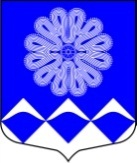 РОССИЙСКАЯ ФЕДЕРАЦИЯ АДМИНИСТРАЦИЯМУНИЦИПАЛЬНОГО ОБРАЗОВАНИЯ  ПЧЕВСКОЕ СЕЛЬСКОЕ ПОСЕЛЕНИЕКИРИШСКОГО МУНИЦИПАЛЬНОГО РАЙОНАЛЕНИНГРАДСКОЙ ОБЛАСТИПОСТАНОВЛЕНИЕ30 июня  2015 года                                                                      № 73 д. Пчева Об утверждении Положения о полномочиях органов местного самоуправления Пчевского сельского поселения по созданию условий для реализации мер, направленных на укрепление межнационального и межконфессионального согласия, сохранение и развитие языков и культуры народов Российской Федерации, проживающих на территории поселения, обес-печение социальной и культурной адаптации мигрантов, профилактику межнациональных (межэтнических) конфликтов.	В соответствии с Федеральным законом от 06 октября 2003 года № 131-ФЗ «Об общих принципах организации местного самоуправления в Российской Федерации», Уставом муниципального образования  Пчевское сельское поселение Киришского муниципального района Ленинградской области, ПОСТАНОВЛЯЮ:1.Утвердить Положение о полномочиях органов местного самоуправления Пчевского сельского поселения по созданию условий для реализации мер, направленных на укрепление межнационального и межконфессионального согласия, сохранение и развитие языков и культуры народов Российской Федерации, проживающих на территории поселения, обеспечение социальной и культурной адаптации мигрантов, профилактику межнациональных (межэтнических) конфликтов.2.Опубликовать настоящее постановление в газете «Пчевский вестник» ина официальном сайте муниципального образования Пчевское сельское поселение Киришского муниципального района Ленинградской области  в сети Интернет.3. Постановление  вступает в силу после официального опубликования.Глава администрации                                                         Д.Н. Левашов Разослано: в дело 2, прокуратура, Пчевский ДК.                                                                             Утверждено                                                                                     постановлением администрации                                                                                     муниципального образования                                                                                     Пчевское сельское поселение                                                                                     Киришского муниципального                                                                                       района Ленинградской области                                                                                        от 30.06.2015 года   № 73Положениео полномочиях органов местного самоуправления Пчевского сельского поселения Киришского муниципального района Ленинградской области по созданию условий для реализации мер, направленных на укрепление межнационального и межконфессионального согласия, сохранение и развитие языков и культуры народов Российской Федерации, проживающих на территории Пчевского сельского поселения, обеспечение социальной и культурной адаптации мигрантов, профилактику межнациональных (межэтнических) конфликтов.Настоящее положение разработано в соответствии с п.7.2 ч.1 ст.14 Федерального закона от 06.10.2003 № 131-ФЗ «Об общих принципах организации местного самоуправления в Российской Федерации», и определяет полномочия администрации Пчевского сельского поселения Киришского муниципального района Ленинградской области по созданию условий для реализации мер, направленных на укрепление межнационального и межконфессионального согласия, сохранение и развитие языков и культуры народов Российской Федерации, проживающих на территории поселения, обеспечение социальной и культурной адаптации мигрантов, профилактику межнациональных (межэтнических) конфликтов.1. Общие положения.Основными направлениями деятельности органов местного самоуправления  Пчевского сельского поселения Киришского муниципального района Ленинградской области в сфере обеспечения межнационального и межконфессионального согласия являются:1)совершенствование правовой базы в сфере межэтнических и межконфессиональных отношений;2) взаимодействие органов местного самоуправления сельского поселения и институтов гражданского общества для укрепления единства российского народа, достижения межнационального мира и согласия;3) обеспечение учета и реализации задач государственной национальной политики Российской Федерации в планах и программах развития муниципального образования Пчевское сельское поселение Киришского муниципального района Ленинградской области;4) совершенствование организации местного самоуправления в целях создания условий для проявления инициативы всех групп населения, а также учет их  интересов и потребностей в деятельности органов местного самоуправления муниципального образования Пчевское сельское поселение Киришского муниципального района Ленинградской области;5) обеспечение кадров для муниципальной службы и дополнительному профессиональному образованию, повышение квалификации муниципальных служащих муниципального образования Пчевское сельское поселение Киришского муниципального района Ленинградской области по вопросам реализации государственной национальной политики Российской Федерации;6) взаимодействие с общественными организациями и объединениями по вопросам развития межнационального и межконфессионального диалога, противодействию экстремизму, национальной и религиозной нетерпимости;7) реализация мер, направленных на создание муниципальной системы мониторинга состояния межэтнических отношений и предупреждения конфликтных ситуаций;8) обеспечение оптимальных условий для сохранения и развития языков народов России, проживающих на территории муниципального образования Пчевское сельское поселение Киришского муниципального района Ленинградской области, путем:а) недопустимости ущемления прав граждан на свободный выбор языка общения, образования, воспитания и творчества;б) создания условий для социальной и культурной адаптации и интеграции мигрантов;в)обеспечения взаимодействия с общественными объединениями, способствующими социальной и культурной адаптации и интеграции мигрантов;г) совершенствования системы мер, обеспечивающих уважительное отношение мигрантов к культуре и традициям принимающего сообщества;9) информационное обеспечение деятельности органов местного самоуправления муниципального образования Пчевское сельское поселение Киришского муниципального района Ленинградской области в сфере обеспечения межнационального и межконфессионального согласия путем:а) освещения в средствах массовой информации деятельности органов местного самоуправления муниципального образования Пчевское сельское поселение Киришского муниципального района Ленинградской области в области межнациональных отношений, выступления в средствах массовой информации руководителя органа местного самоуправления муниципального образования Пчевское сельское поселение Киришского муниципального района Ленинградской области, представителей институтов гражданского общества, общественных объединений и организаций по вопросам межнационального и межконфессионального согласия;б) организация участия институтов гражданского общества, общественных объединений в проведении мероприятий по профилактике проявлений межнациональной (межэтнической) нетерпимости;в) использования потенциала институтов гражданского общества, в том числе национальных и многонациональных общественных объединений граждан, в целях гармонизации межнациональных (межэтнических) отношений, совместного противодействия росту межнациональной напряженности, экстремизму, разжиганию этнической и религиозной ненависти либо вражды;10)разработка и реализация комплекса мероприятий по повышению социальной роли семьи в воспитании у подрастающего поколения норм толерантности и снижении социальной напряженности в обществе;  11)разработка и реализация комплекса мероприятий по пропаганде миролюбия, повышению толерантности к этническим, религиозным и политическим разногласиям, противодействие экстремизму;  12)повышение эффективности политики, направленной на снижение социально-психологической напряженности в обществе, внедрение в социальную практику норм толерантного поведения.2. Порядок реализации настоящего ПоложенияАдминистрация муниципального образования Пчевское сельское поселение Киришского муниципального района Ленинградской области в сфере обеспечения межнационального и межконфессионального согласия создаёт условия для реализации мер, направленных на:1) укрепление межнационального и межконфессионального согласия;2) сохранение и развитие языков и культуры народов Российской Федерации,  проживающих на территории сельского поселения;3) обеспечение социальной и культурной адаптации мигрантов;4) профилактику межнациональных (межэтнических) конфликтов.В целях реализации основных направлений деятельности в сфере обеспечения межнационального и межконфессионального согласия администрация  муниципального образования Пчевское сельское поселение Киришского муниципального района Ленинградской области ежегодно в срок до 20 декабря разрабатывает и утверждает постановлением администрации план мероприятий по реализации основных направлений деятельности в сфере обеспечения межнационального и межконфессионального согласия. План мероприятий по реализации основных направлений деятельности в сфере обеспечения межнационального и межконфессионального согласия подлежит официальному обнародованию и размещается на официальном сайте администрации муниципального образования Пчевское сельское поселение Киришского муниципального района Ленинградской области в информационно-телекоммуникационной сети «Интернет».Реализация основных направлений деятельности в сфере обеспечения межнационального и межконфессионального согласия осуществляется администрацией муниципального образования Пчевское сельское поселение Киришского муниципального района Ленинградской области путем:1) создания Комиссии по межнациональным отношениям и реализации миграционной политики в Пчевском сельском поселении;2) принятия муниципальных правовых актов, в том числе о создании консультативных, совещательных и координационных органов по вопросам межнациональных и межконфессиональных отношений;3) заключения соглашений о взаимодействии с общественными объединениями и организациями.Администрация муниципального образования Пчевское сельское поселение Киришского муниципального района Ленинградской области ежегодно до 1 марта предоставляет в главе муниципального образования информацию о реализации основных направлений деятельности в сфере обеспечения межнационального и межконфессионального согласия по состоянию на 1 января текущего года.